					  Regulamin 			                    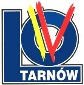 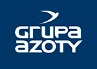 XVIII-go Międzyszkolnego Konkursu Piosenki Francuskiejw edycji „Chanson d’amour”dla uczniów szkół podstawowych, gimnazjów oraz szkół ponadgimnazjalnychGłównym celem Konkursu Piosenki Francuskiej jest popularyzacja języka francuskiego
 i kultury francuskiej wśród uczniów szkół podstawowych, gimnazjalistów i młodzieży szkół ponadgimnazjalnych.Organizatorem XVIII-go Międzyszkolnego Konkursu Piosenki Francuskiej jest IV Liceum Ogólnokształcące im. Jana Pawła II w Tarnowie.Konkurs odbędzie się w piątek, dnia 10 czerwca 2016r. o godz. 10:00 w auli liceum.Uczestnikami konkursu mogą być soliści, zespoły wokalne uczniów.Każdy uczestnik lub zespół przygotowuje tylko jedną piosenkę w wersji francuskojęzycznej.Konkurs jest dwustopniowy: etap szkolny i etap międzyszkolny.Eliminacje szkolne przeprowadza komisja w składzie powołanym przez dyrektora szkoły.Komisja szkolna kwalifikuje  uczestników lub  zespoły do konkursu międzyszkolnego: 2 uczestników lub zespołów w kategorii szkół podstawowych, 2 uczestników lub zespołów w kategorii gimnazjum 
i 2 uczestników lub zespołów w kategorii szkół ponadgimnazjalnych. Każdy uczestnik może wystąpić tylko w jednej interpretacji.Każdy z nauczycieli może przygotować 2 uczestników do występu (informacja ta dotyczy większej liczby nauczycieli uczących w tej samej szkole). Organizatorzy powołują jury, które ocenia wykonawców według następujących kryteriów:a/ interpretacja i wartości estetyczne,b/ warunki głosowe i muzykalność,c/ poziom znajomości języka francuskiego,d/ dobór repertuaru i jego atrakcyjność.Najpóźniej na pół godziny przed rozpoczęciem konkursu należy dostarczyć ścieżkę dźwiękową, dokładnie opisaną: nazwisko i imię uczestnika, szkoła, tytuł piosenki, nazwisko opiekuna. 
Udostępniamy aparaturę z 3 mikrofonami oraz pianino. Kolejność lokat ustala komisja.Kartę uczestnictwa należy przesyłać w wersji elektronicznej w nieprzekraczalnym terminie do 20 maja br. na adres e-mail: sekretzso1@umt.tarnow.plZgłaszając udział w Konkursie, uczestnicy i ich opiekunowie wyrażają zgodę na przetwarzanie swoich danych osobowych przez organizatora Konkursu do celów konkursu oraz prawa do publikacji ich wizerunku na stronie internetowej szkoły.14. Organizatorzy zastrzegają sobie prawo zmiany terminu konkursu /ewentualne przyczyny obiektywne/ oraz  zmiany regulaminu w kolejnych edycjach konkursu.Organizatorzy:Anna Kordela Renata Śliwińska-KulesaMałgorzata Polek